недели русского языка и математикиОтчетоб итогах проведения школьного этапа олимпиады младших школьников в 2017 - 2018 учебном году.Школьный этап олимпиады младших школьников проходил с 27.11. по 8.12.2017 г. по русскому языку и с 11.12 по 22.12.2017 г. по математике. В них принимали участие учащиеся 2 - 4 классов. Олимпиадные задания соответствовали возрастным особенностям учащихся и требованиям по составлению заданий: наряду с репродуктивными были включены нестандартные задания, задания на решение проблемных, познавательных задач. Ребята 1-х классов принимали участие в конкурсах рисунков «Оживи букву» (по русскому языку) и «Числа вокруг нас» (по математике), конкурс «Лучшая тетрадь».Проведение олимпиады в начальной школе имеет большое воспитательное и обучающее значение.Олимпиада проводилась с целью:- выявления учащихся с высоким уровнем способностей в разных предметных областях;- выявления творческих учащихся, умеющих применять знания в нестандартных ситуациях;-  расширения кругозора детей;- побуждения учеников искать (анализировать, применять) способы решения, обобщать существенные особенности объектов.Участие в олимпиаде – это итог работы педагогического коллектива с одаренными учащимися не только на уроках, но и во внеурочной деятельности (факультативах, кружках). Учащиеся показывают знания, полученные вне рамок школьной программы.Всего в школьном этапе олимпиады приняли участие 130 школьников.Молодцы, ребята! Так держать!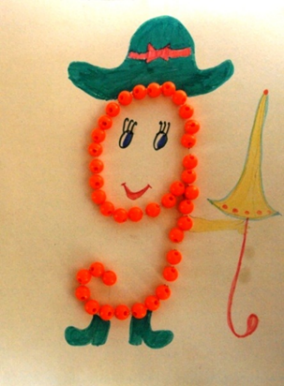 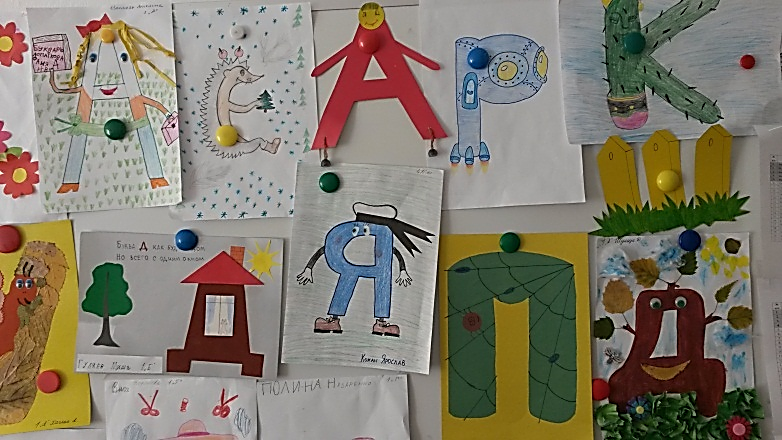 